Откройте для себя великолепие Азербайджана в захватывающем пятидневном путешествии, которое начнется с вашего прибытия в столицу страны, Баку. Этот тур предлагает вам уникальную возможность исследовать богатое культурное наследие и естественную красоту Азербайджана, от древних городов и священных мест до живописных горных пейзажей и величественных природных чудес. Подготовьтесь к путешествию, которое обогатит ваш дух, расширит ваши горизонты и оставит в вашей памяти незабываемые впечатления..ПРОГРАММАДень 1. Прилет в Баку. Трансфер в отельВстречаем Вас в аэропорту Баку и везем в отель. Сегодня свободный день.Ночь в БакуДень 2. Очарование ШемахиВаше путешествие продолжится с посещением города Шемаха, исторической столицы средневекового Ширвана, где каждый камень рассказывает свою уникальную историю. Шемаха, известная своими поэтическими пейзажами и богатым культурным наследием, приглашает вас открыть для себя мечеть "Джума" – настоящее архитектурное чудо, которое восхищает своей изысканностью и духовностью. Эта мечеть является живым символом исламской архитектуры и гордостью азербайджанского народа.После насыщенного дня, полного открытий, вы отправитесь в Габалу, где разместитесь в одном из уютных отелей. Габала, окруженная живописными горами и чистейшими реками, предоставит вам идеальное убежище для отдыха и восстановления сил. Здесь, под звездным небом, вы проведете ночь, наслаждаясь миром и тишиной природы.День 3. Волшебство Габалы. Туфандаг. Озеро Нохур. Водопад Семь красавицТретий день вашего путешествия по Азербайджану будет посвящен исследованию Габалы, сердца Туристического района Азербайджана. Вы начнете с посещения горнолыжного курорта Туфандаг, который предлагает не только зимние развлечения, но и великолепные виды на окружающие горы и центральную часть города с высоты птичьего полета. Канатные дороги курорта подарят вам незабываемые ощущения и возможность увидеть Габалу с совершенно новой стороны.Далее ваш путь лежит к живописному озеру "Нохур", настоящему уголку нетронутой природы, где можно насладиться спокойствием и красотой азербайджанских пейзажей. Озеро, окруженное густыми лесами, является идеальным местом для фотографий и коротких прогулок на свежем воздухе.Завершит ваше приключение в Габале посещение водопада "7 Красавиц", который поражает своей мощью и красотой. Водопад, спускающийся каскадами по скалам, создает великолепное зрелище, которое невозможно забыть. Это место, как и многие другие в Азербайджане, окутано легендами и преданиями, добавляя таинственности и очарования вашему путешествию.После дня, полного впечатлений и открытий, вы вернетесь в Баку, где сможете вспомнить все увиденное и пережитое, подводя итоги вашего незабываемого путешествия по Азербайджану.День 4. Путешествие по Сердцу Баку Апшеронский полуостров. Огонь горы Янардаг. храм Атешгях. Начав наше путешествие от стен величественного Старого Города, или Ичери Шехер, мы погрузимся в мир удивительных открытий и тайн, которые хранит каждый уголок этого исторического места. Мы узнаем секреты древнего Баку, посетив множество захватывающих мест.
На нашем пути встретится Дворец Ширваншахов – великолепная бывшая резиденция правителей Ширвана, раскинувшаяся на вершине бакинского холма. Окружённый стенами Старого Города, дворец словно перенёс нас в эпоху великих ширваншахов.
В мастерской художника Али Шамси мы окунемся в мир искусства и творчества. Его работа, начинающаяся уже с фасада, украшенного пронзительными синими глазами на дереве, заставит нас остановиться и вглядеться в тайны художественного мира.
Музей миниатюрных книг откроет нам мир книг в миниатюре, где каждый экземпляр – это целая история, умещающаяся на ладони. Гостеприимная хозяйка музея радушно поделилась историями своей уникальной коллекции.
Девичья башня, возвышающаяся в юго-восточной части Старого города, впечатлит нас своей загадочностью и величием. Этот символ Баку хранит в себе множество тайн, которые так и не удалось разгадать до конца.
Прогуливаясь по улицам Старого Города, мы увидим множество историко-архитектурных памятников, от Караван-сараев до мечетей, каждый из которых рассказал нам свою уникальную историю. Мы ощутим атмосферу знаменитых советских фильмов, снятых здесь, и это добавит нашему путешествию особого колорита. Именно здесь снимались эпизоды таких знаменитых советских фильмов как "Бриллиантовая рука", "Человек-амфибия", "Айболит - 66", "Тегеран 43".
Продолжая наше путешествие, мы прогуляемся по Бакинскому бульвару, где увидим площадь Государственного Флага Республики, национальный Музей ковра, музей Мугама и насладимся видом на Каспийское море, понимая, почему это место так любимо бакинцами.
Посетим Торговую улицу (Низами) и Центр Гейдара Алиева. Здесь ощутим пульсирующую жизнь современного Баку, где каждый уголок города переполнен своими уникальными историями и открытиями.Далее вы посетите уникальный музей под открытым небом - Храм Огнепоклонников «Атешгях», который является настоящим домом огня. Расположенный на Апшеронском полуострове, недалеко от Баку, Атешгях привлекает своими загадочными и в то же время захватывающими феноменами горящего природного газа, вырывающегося из земли. Эти вечные огни, которые местные жители называют «вечным огнем», являются живым свидетельством древней истории, уходящей своими корнями в 2-3 века нашей эры, во времена зороастрийцев - огнепоклонников.

Далее вы отправитесь к Янардагу – Горящей горе, где уже тысячи лет не утихает удивительное пламя. Это место, устойчивое к дождю, снегу, ветру и даже землетрясениям, является своего рода воротами в прошлое, позволяя представить, как выглядела территория Апшерона многие века назад. Там вы узнаете захватывающие легенды и мифы, окружающие это место.Это путешествие станет не только познавательным, но и наполненным таинственной красотой и древними традициями, позволяя каждому посетителю ощутить себя частью удивительной истории Азербайджана.Ночь в БакуДень 5. трансфер в аэропорт Баку Сегодня освобождаем номера и прощаемся с гостеприимным и удивительным Азербайджаном. Трансфер в аэропорт БакуВНИМАНИЕ! АКТУАЛЬНЫЙ ПОРЯДОК ЭКСКУРСИЙ будет указан в ВАУЧЕРЕ ПЕРЕД НАЧАЛОМ ПОЕЗДКИ!!Примечание: Компания Travel Bee  не несет ответственность за  погодные условия и режим работы экскурсионных объектов и может внести некоторые изменения в программу, а именно:- замена экскурсий на аналогичные - изменение дней проведения экскурсий- объединение экскурсий в случае невозможности оказания какого-либо пункта по вине погодных или технических условийПроведение экскурсий возможно на русском и английском языке
Экскурсии начинаются и заканчиваются у отеля.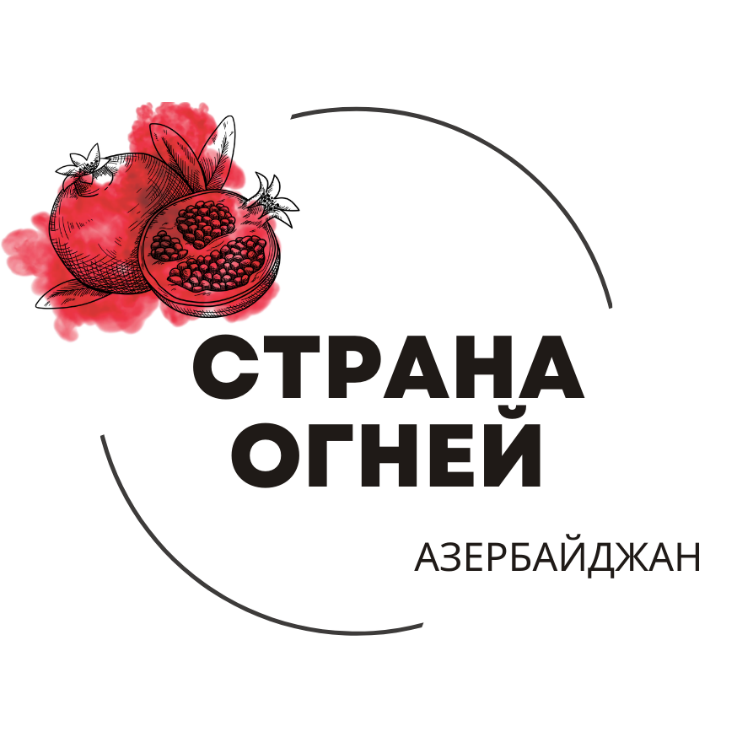 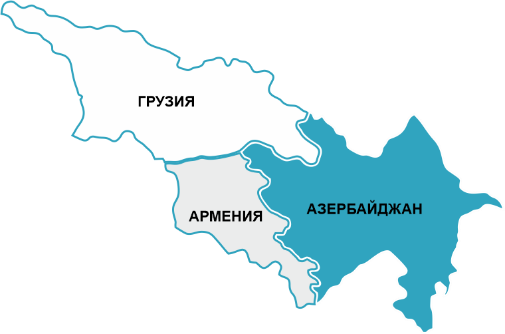     Азербайджан «Страна огней»5 дней  – 4 ночиЗаезды: ежедневноПо завершении нашего путешествия по Азербайджану, мы оставляем за собой не только воспоминания о великолепных пейзажах и исторических памятниках, но и глубокое понимание уникальной культуры и традиций этой страны. Мы исследовали древние улицы Шемахи, насладились красотой Габалы, ощутили дух истории в Баку, и познакомились с древними обрядами огнепоклонников на Апшеронском полуострове. Это путешествие было не просто отдыхом, а погружением в мир, где каждый камень и каждый поворот дороги рассказывают свою историю. Прощаясь с Азербайджаном, мы уносим с собой частичку его души, обогащенные новыми знаниями и переживаниями, и с теплотой в сердце благодарим эту землю за ее неповторимое гостеприимство и красоту.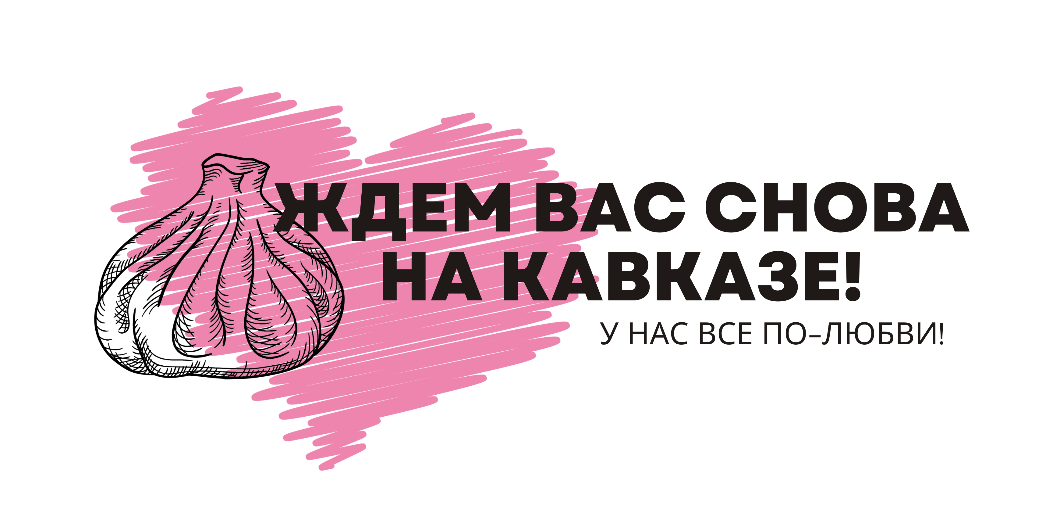 Цена тура на человека при двухместном размещении 480 $  
при одноместном размещении 610 $ 
при трехместном размещении  465 $ В стоимость тура входит:Транспортное обслуживаниеТрансфер аэропорт – отель - аэропортОбслуживание квалифицированного гидаПроживание в гостиницах 3-4*  с завтраком (в одном из списка или аналогичном)БакуPark Way Inn Hotel 4* Regal Inn otel 4*Габала  - Gabala city 4*Все экскурсии, указанные в туреВ стоимость не входит:Входные билеты, Канатная дорога – оплата на месте!Авиабилеты, Страховка,  Персональные расходыОбеды и ужины – заказ и оплата на месте 